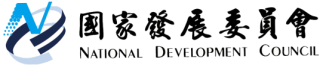 國家發展委員會 新聞稿國發會舉辦就業金卡持卡人交流活動，
現場氣氛熱鬧溫馨，圓滿落幕發布日期：108年10月27日發布單位：國發會國發會於108年10月26日(星期六)下午舉辦「就業金卡持卡人交流活動」，邀請就業金卡持卡人與會，出席人數踴躍，其中包括科技領域雲端系統自由軟體OpenStack系統設計者與顧問Thomas Fifield，以及文化藝術領域知名捷克繪本畫家Tomáš Rizák等人，均是各行各業專業領域上的佼佼者。本次活動外國商會及駐臺代表，以及相關部會代表亦均積極出席共襄盛舉。國發會高仙桂副主委也親自出席活動，並與持卡人進行面對面意見交流。活動現場溫馨熱鬧，入口處布置有拍照打卡站，讓持卡人打卡上傳與親友分享。開場表演由國樂團演奏耳熟能詳台灣民謠名曲，歡樂活潑的氣氛漫溢全場。「就業金卡」是針對我國產業所需之國際優秀人才所設計，舉凡在科技、經濟、教育、文化、藝術、體育、金融、法律及建築設計等領域有特殊表現或獨到才能者，均為我國政府積極爭取之對象。「就業金卡」除提供尋職及轉換工作的便利性外，亦提供首次來臺者前3年薪資所得300萬元以上折半課稅等優惠，透過多項誘因，吸引外國特定專業人才來臺工作與生活。自107年2月施行以來，已核發超過465張「就業金卡」，申請情形熱絡。為增加就業金卡持卡人在臺彼此交流機會，以及建立與政府溝通的平台，國發會爰舉辦本次交流活動。活動開始由國發會高副主任委員致詞，表達感謝與會者支持，重申政府攬才政策，以及期待持卡人可透過就業金卡專屬臉書社群平台多進行互動交流，亦請與會者協助向其外國親友、同事加強宣導就業金卡。各領域金卡持卡人踴躍分享，述說來臺動機、生活經驗及對政策建議等。與會者互動熱絡，彼此互相分享意見、拍照合影，現場備有精緻下午茶點，陪伴來賓們度過愉悅的午後時光。為發揮攬才綜效，讓更多優秀外國人了解我國工作與生活環境，拓展台灣的國際能見度，國發會未來將持續舉辦相關交流活動，並強化對國際的宣傳，期待能夠吸引國際人才來臺發展，也期盼更多人才願意留在臺灣。聯絡人：人力發展處林至美處長
辦公室電話：(02)2316-5300分機5379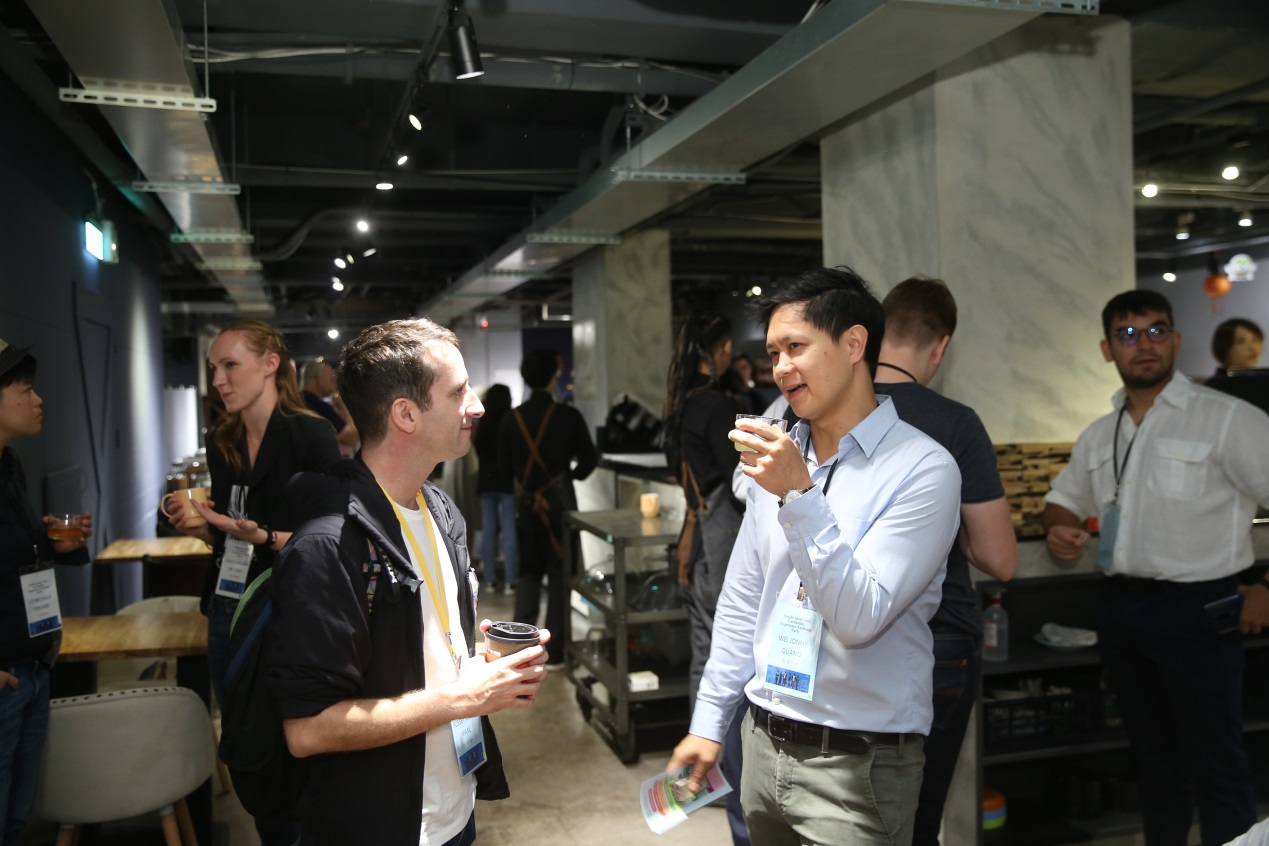 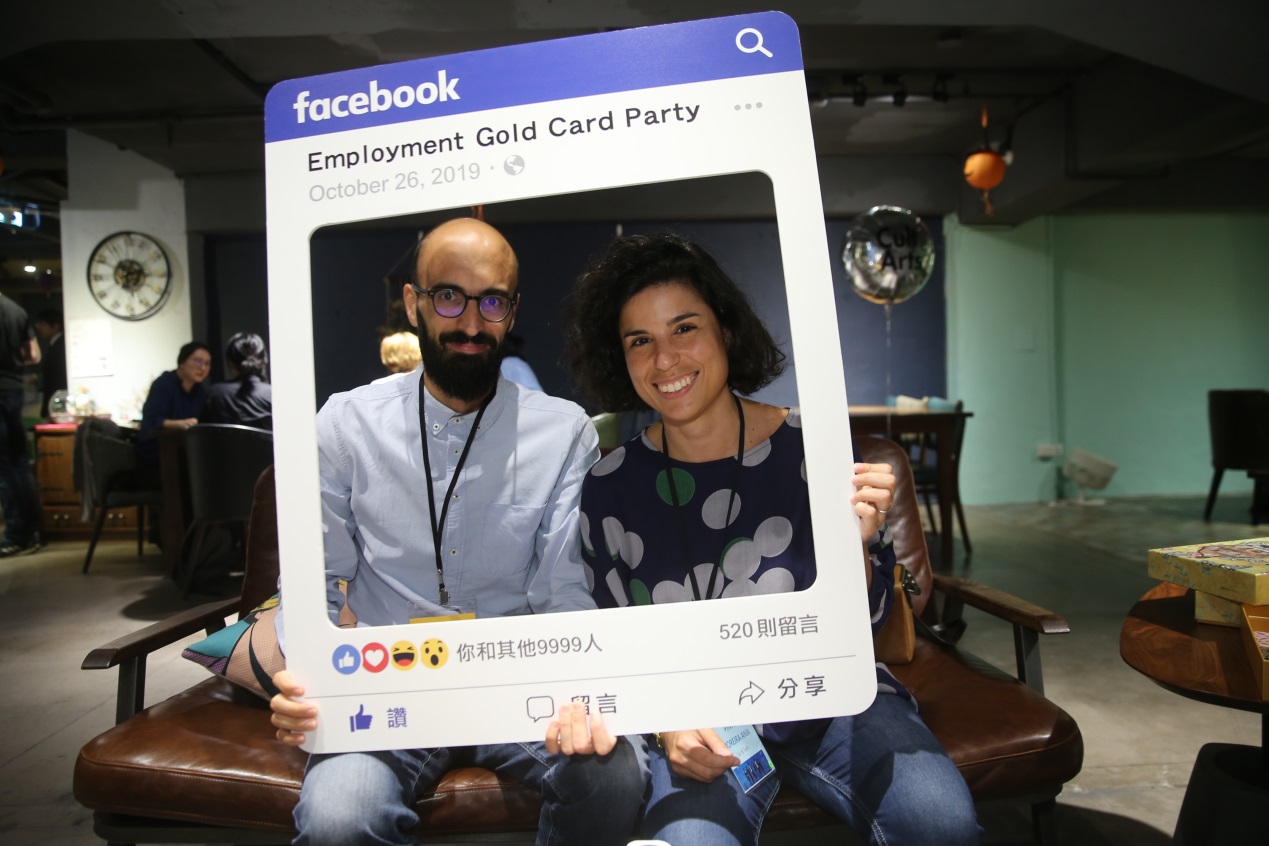 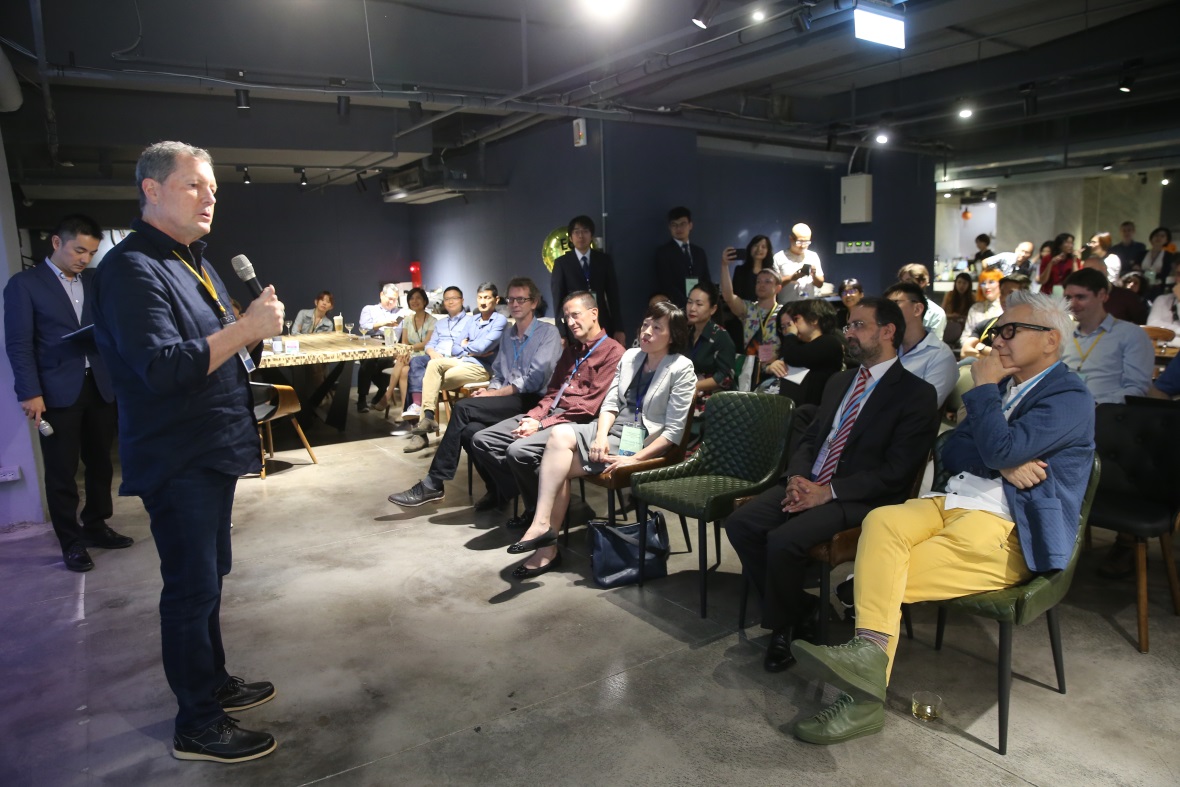 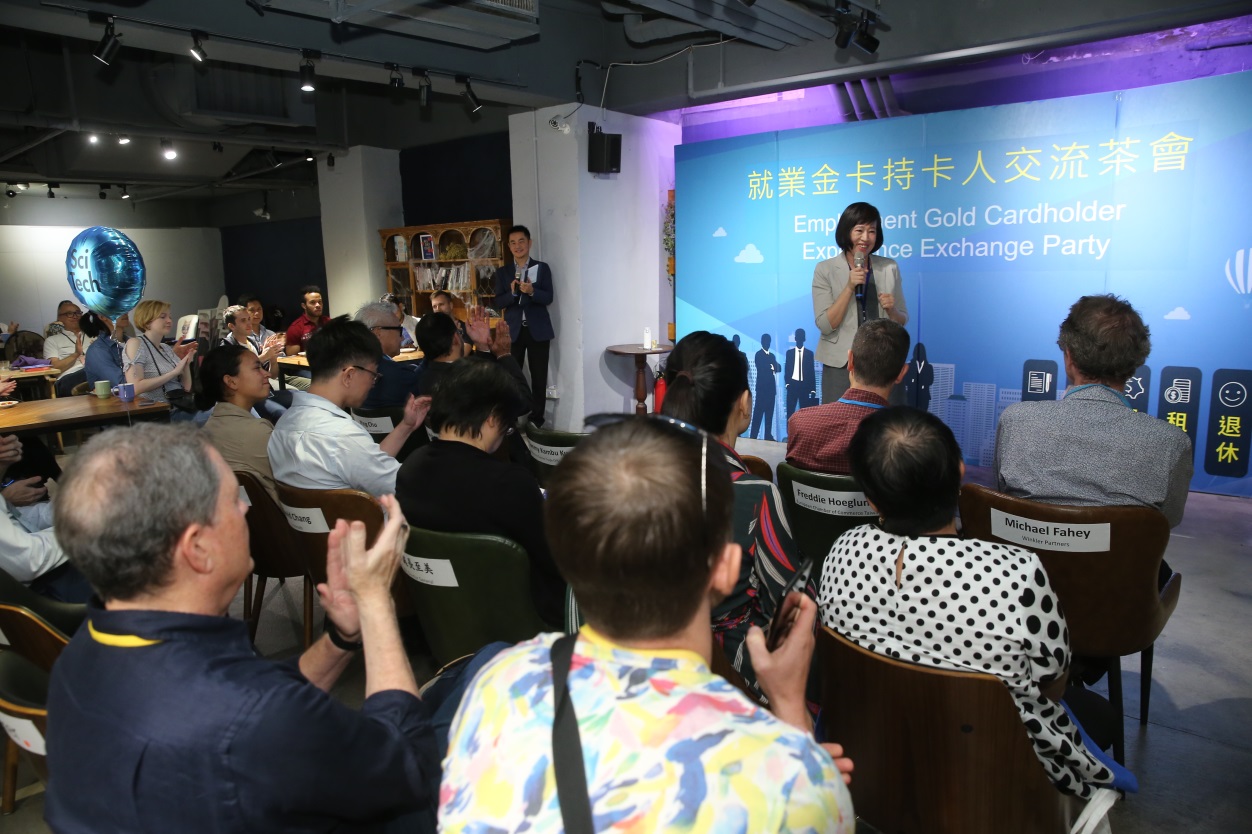 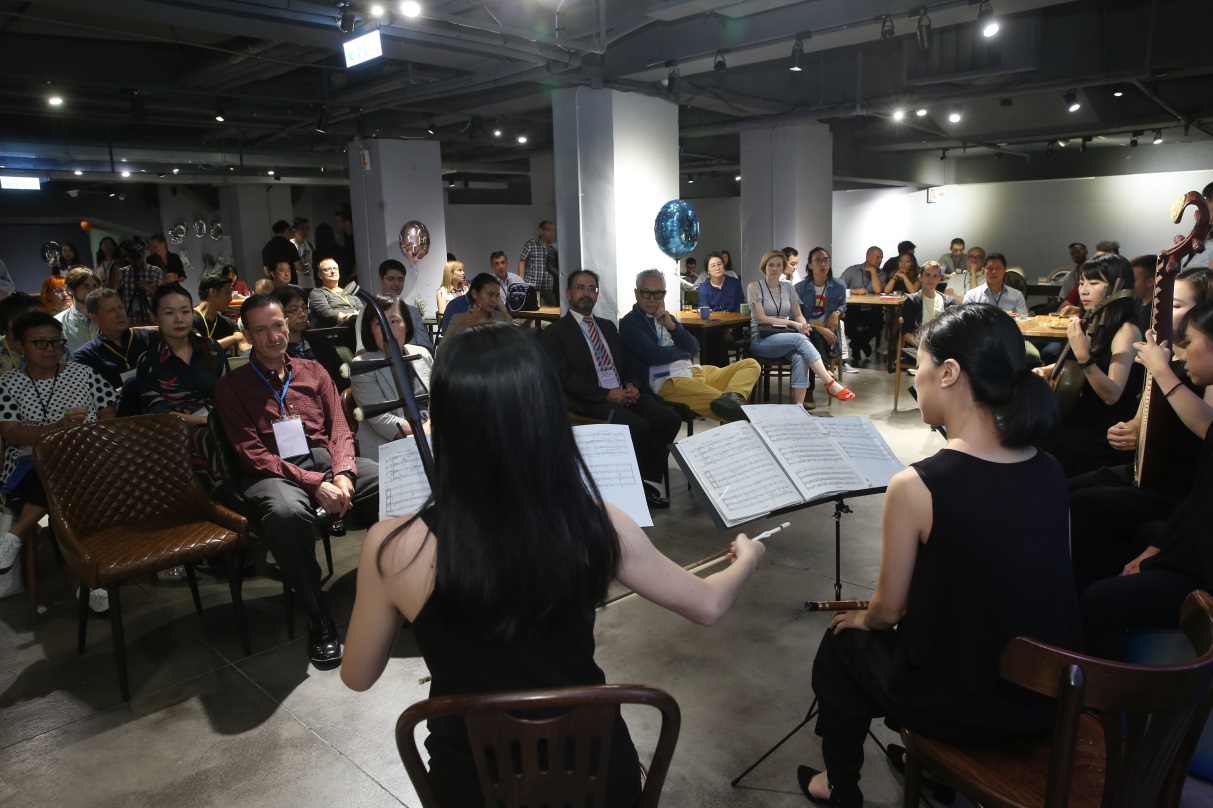 